Российская Федерация, г. Санкт-Петербург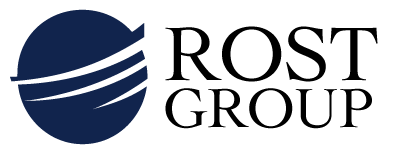 Общество с ограниченной ответственностью«РОСТ ГРУПП»193231, Россия, г. Санкт-Петербург, ул. Ворошилова, дом 27, корпус 2, кв. 79.Тел.: +7 812 920-33-25, e-mail: info@strela-kwt.ruОГРН: 1217800026620, ИНН: 7811756249, КПП 781101001.РЕКВИЗИТЫ ОРГАНИЗАЦИИTel.: +7 812 920-33-25, e-mail: info@strela-kwt.ru , Address: Office No. 79 , Block No.2, Building No.,27, Voroshilova  str., Saint-Petersburg, Russia, post code 193231ROST GROUP LLC.Полное наименование:Общество с ограниченной ответственностью«РОСТ ГРУПП»Сокращенное наименование на русском языке:ООО «РОСТ ГРУПП»Наименование на английском языке:«ROST GROUP» LLC.Адрес места нахождения:193231, Россия, г. Санкт-Петербург, ул. Ворошилова, дом  27, корпус 2, кв. 79.Почтовый адрес:193231, Россия, г. Санкт-Петербург, ул. Ворошилова, дом  27, корпус 2, кв. 79.ОГРН:1217800026620ИНН / КПП:7811756249 / 781101001ОКАТО:40285569000ОКТМО:40386000ОКВЭД:47.19Реквизиты банка:р/с 40702810455000088530Наименование банка: ПАО Сбербанкг. Санкт-ПетербургК/с 30101810500000000653БИК: 044030653Должность, ФИО руководителя:Директор Гевондян Александр Викторович(действует на основании Устава)Контактный телефон:+7 812 920-33-25Электронная почта:gevondyan.a@strela-kwt.ru